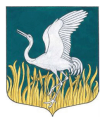 ЛЕНИНГРАДСКАЯ ОБЛАСТЬЛУЖСКИЙ МУНИЦИПАЛЬНЫЙ РАЙОНАДМИНИСТРАЦИЯМШИНСКОГО СЕЛЬСКОГО ПОСЕЛЕНИЯРАСПОРЯЖЕНИЕот     18 февраля   2016 года      № 5-р                                             О проведении аттестации муниципальных служащихАдминистрации Мшинского сельского поселения Лужского муниципального районаЛенинградской области	На основании статьи 9 закона Ленинградской области от 11 марта 2008 года № 14-ОЗ «О правовом регулировании муниципальной службы в Ленинградской области»,  в соответствии с постановлением главы администрации Мшинского сельского поселения  № 58 от 03.05.2011 г. «Об утверждении Положения «О проведении аттестации муниципальных служащих администрации Мшинского сельского поселения», для определения уровня профессиональной подготовки и соответствия муниципальных служащих администрации муниципального образования «Мшинское сельское поселение» Лужского муниципального района Ленинградской области занимаемым должностям:	1. Назначить дату проведения аттестации муниципальных служащих администрации Мшинского сельского поселения Лужского муниципального района Ленинградской области на 18 марта 2016 года, время проведения – 09.00 часов.	2. Утвердить список муниципальный служащих администрации Мшинского сельского поселения Лужского района Ленинградской области, подлежащих аттестации (Приложение 1).	3. Ведущему специалисту по кадрам довести до сведения каждого аттестуемого дату проведения аттестации не менее, чем за месяц до начала аттестации и подготовить документы, необходимые для работы аттестационной комиссии.	4. Контроль за исполнением настоящего распоряжения оставляю за собой.  Глава администрацииМшинского   сельского поселения                                         Ю.В.КандыбаРазослано: в прокуратуру, в дело, ведущему специалисту по кадрамПриложение 1 к распоряжению  администрации Мшинского сельского поселенияЛужского муниципального района Ленинградской областиот 18.02.2016 г. № 5-рСписок муниципальных служащихадминистрации  Мшинского сельского поселения Лужского муниципального района Ленинградской области, подлежащих аттестации№ п/пДолжностьФамилия, Имя, ОтчествоДата ознакомленияОзнакомлен, подпись1Ведущий специалист администрации по социально-экономическому развитию поселения, разработке и ведению программ в сфере госзакупокГладышева Виктория Владимировна2Ведущий специалист администрации по строительству и капитальному ремонтуГладышева Елена Владимировна3Ведущий специалист администрации по ЖКХМихайлова Людмила Михайловна